ROTINA DO TRABALHO PEDAGÓGICO PARA SER REALIZADA EM DOMICÍLIO (Maternal I-B)- ProfªGiseli HelenaData: 05/10 a 09/10 de 2020 Creche Municipal “Maria Silveira Mattos”SEGUNDA-FEIRATERÇA-FEIRAQUARTA-FEIRAQUINTA-FEIRASEXTA-FEIRAMATERNAL 1-B*História: As flores da primavera, disponível em:https://www.youtube.com/watch?v=tvKyiVJfkeg*Atividade de onde vem o som, estimulando a percepção auditiva.- Coloque uma música no celular e esconda o aparelho. Em seguida peça para a criança procurar de onde está vindo o som, seguindo a música, até encontrá-la.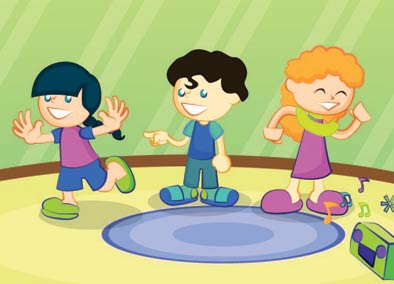 MATERNAL 1-B*Atividade encontrando o caminho, estimulando a coordenação motora fina- Recortar papéis de tirinhas com caminhos desenhados pelo adulto. O adulto irá desenhar o caminho nas tiras e colar com fita na mesa. A criança irá recortar até chegar na fita.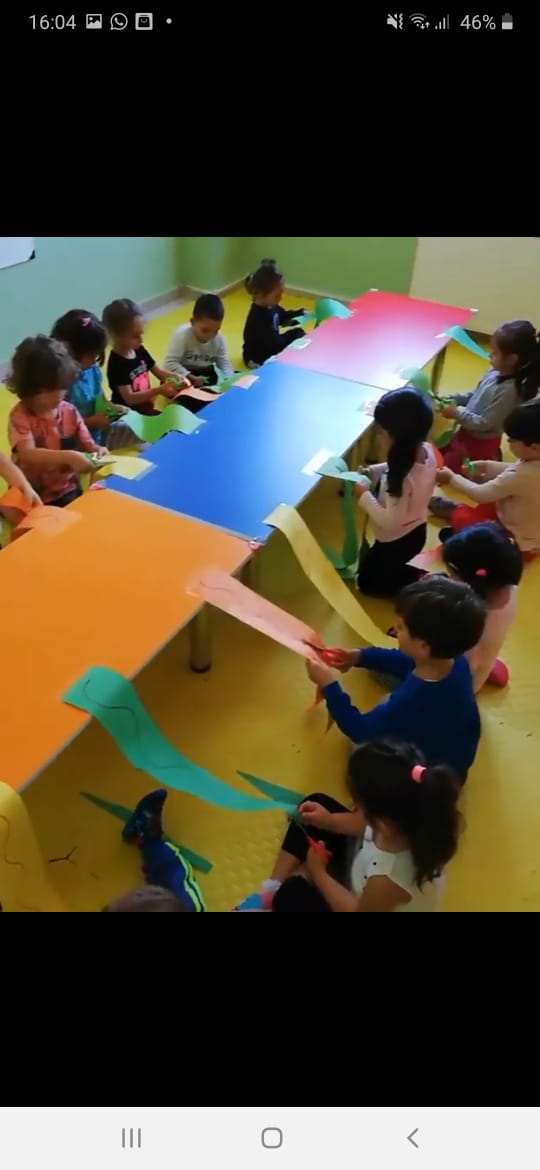 MATERNAL 1-B *Música: Primavera de Palavra Cantada, disponível em:https://www.youtube.com/watch?v=4gZqoxm5cgk*Atividade Torre de gelos, estimulando a percepção tátil, coordenação, raciocínio e relações e transformações.- Coloque água em copos plásticos para fazer gelo. Quando o gelo estiver pronto, tire-os dos copos e brinque de empilhar na área externa.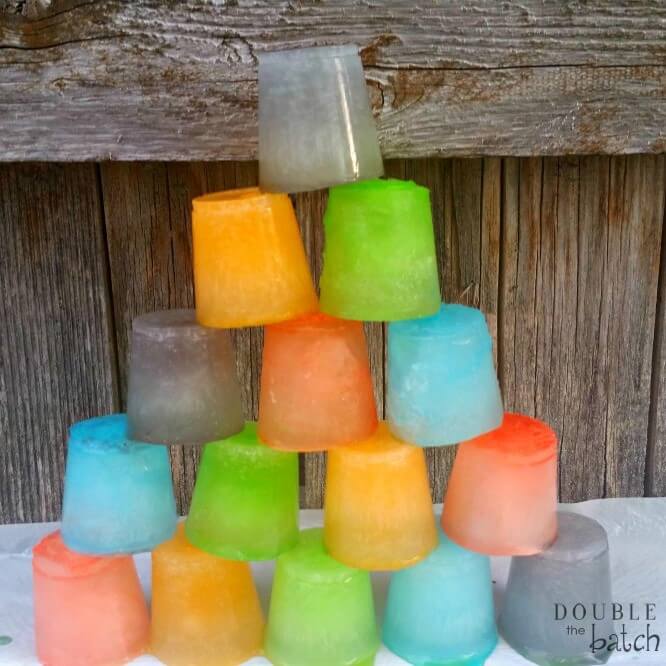 MATERNAL 1-B*Brincadeira de pintura com água, estimulando os sentidos.-Aproveitando esses dias de calor, em uma parede, ou pedaço de papelão, a criança irá desenhar com pincel molhado na água. A criança pode desenhar o que quiser e o mais legal é que o desenho desaparece como num passe de mágica.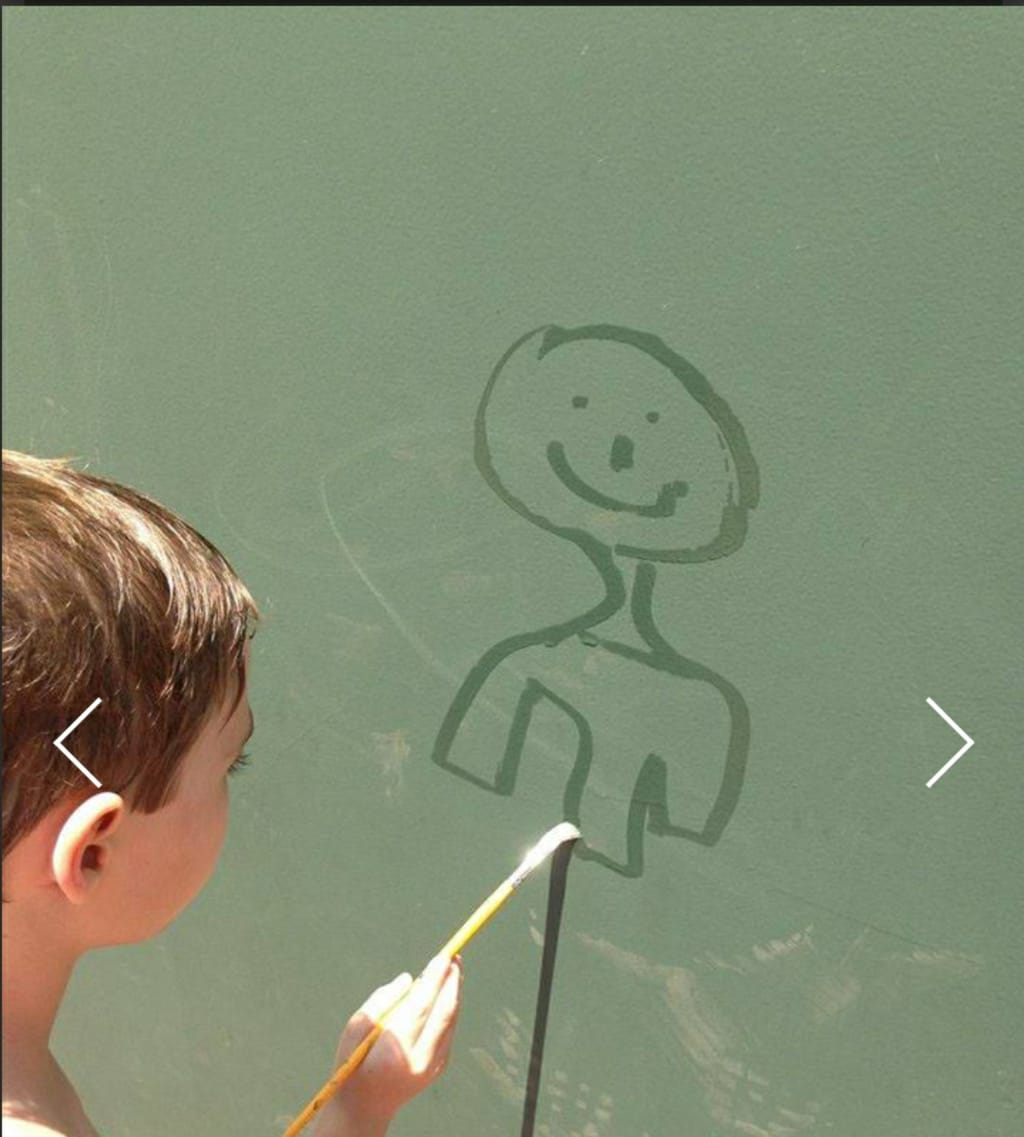 MATERNAL 1-B*História contada pela professora Giseli, através de vídeo.Poema: A casa e seu dono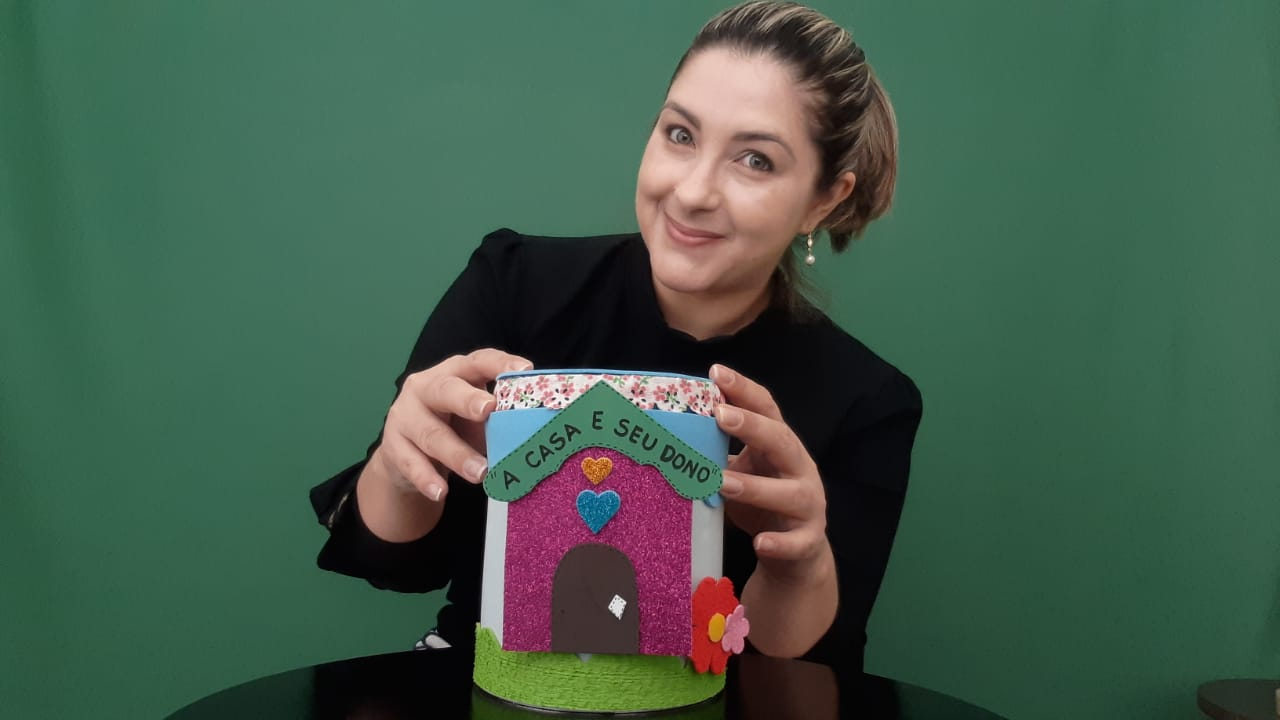 